Publicado en Madrid el 09/09/2019 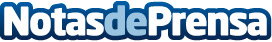 Cuatro fases para cumplir con los objetivos saludables a través del seguimiento médico online, según CignaLos procesos de coaching aumentan la motivación y el compromiso, lo que multiplica las posibilidades de conseguir un mayor éxito en los retos de saludDatos de contacto:RedacciónMadridNota de prensa publicada en: https://www.notasdeprensa.es/cuatro-fases-para-cumplir-con-los-objetivos Categorias: Nacional Medicina Nutrición Sociedad E-Commerce Otros Servicios http://www.notasdeprensa.es